
Activity: Straw Tower 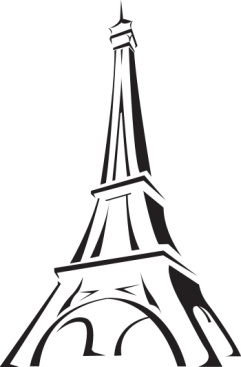 

Can you build a Tower that holds Tennis Ball, using 50 straws and some tape?
A Tower must support its own weight (the dead load) as well as the weight of the tennis ball (live load), without help from the builders, for at least 1 min.  The tennis ball must be placed at the highest point of the tower.  Tape cannot be used to secure the tower to the table or any other surface.  Tape is only to be used for reinforcement at joints, not as a primary building material.  Your tower must be at least 30 cm, but the higher it is the better your grade will be. Straws may be bent, cut, slit, or slid directly into each other.

What You Will Need
• Straws (50)• Masking tape
• engineers notebook
• ruler/ meter stick
• scissors and exacto knives
ProcedureYou will be working in a group of 2, but with a different partner as last time.Send someone to get your suppliesYou will follow the engineering design process that we have learned to design your tower and record your ideas.  Listed are all of the sections that must be included in your engineers notebook.  ALL STUDENTS WILL TURN IN THEIR OWN FOR GRADING!!Straw Tower RubricSections to be included in your notebookWhat is requiredCheck here when completedTitle PageTitleTable of contentsDesign BriefDescription of projectCriteria/constraintsEX: must be 30 cmMade of straws and tapeetcGenerate conceptsResearch onlineRecord sourcesBrainstorm and SketchAnnotated sketchesLabel sketchesCan be parts or wholeMust have multiple ideasDecision matrix/pros consDevelop solutionTest multiple ideasCreate a table to show how each performedSelect a designConstruct PrototypeFull annotated sketch with scaleClose ups of specific/unique design featuresTest PrototypeCall over Mr. Green for a final testAnalyze what worked and what didn’t and create an entry to communicate thisSectionCriteriaPointsLegal DocumentationEvery page includes consistent page number that is referenced in the table of contentsEvery page is signed by author and a witnessEvery page is dated/10NeatnessNotebook is neat and legibleSketches show signs of effort and use of rulerWriting does not cross lines/10Title page/Table of contents/Design briefAll items are included and complete/10Research and generate conceptsEvidence of multiple ideasEvidence of research and analysis of ideas/20Develop SolutionIncludes comparison table for each design and mass heldTechnical sketch of final design/10Post Test AnalysisOne entry analyzing what worked with the design and what failed on the tower, including ideas for fixing the problems/10Height of towerTBD/10Total ScoreTotal Score/80